§1911.  Hydraulic brake fluid1.  Definition.  "Hydraulic brake fluid" means the liquid medium through which force is transmitted to the brakes in the hydraulic brake system of a vehicle.[PL 1993, c. 683, Pt. A, §2 (NEW); PL 1993, c. 683, Pt. B, §5 (AFF).]2.  Requirement.  Hydraulic brake fluid must be distributed and serviced with due regard for the safety of the occupants of the vehicle and the public.[PL 1993, c. 683, Pt. A, §2 (NEW); PL 1993, c. 683, Pt. B, §5 (AFF).]3.  Rules.  The Commissioner of Public Safety may adopt rules establishing standards and specifications for hydraulic brake fluid that must correlate with and, so far as practicable, conform to current standards and specifications of the Society of Automotive Engineers applicable to the fluid.[PL 1993, c. 683, Pt. A, §2 (NEW); PL 1993, c. 683, Pt. B, §5 (AFF).]4.  Prohibition.  A person may not distribute, have for sale, offer for sale, sell or service a vehicle with hydraulic brake fluid unless that fluid complies with the requirements of this section.[PL 1993, c. 683, Pt. A, §2 (NEW); PL 1993, c. 683, Pt. B, §5 (AFF).]SECTION HISTORYPL 1993, c. 683, §A2 (NEW). PL 1993, c. 683, §B5 (AFF). The State of Maine claims a copyright in its codified statutes. If you intend to republish this material, we require that you include the following disclaimer in your publication:All copyrights and other rights to statutory text are reserved by the State of Maine. The text included in this publication reflects changes made through the First Regular Session and the First Special Session of the131st Maine Legislature and is current through November 1, 2023
                    . The text is subject to change without notice. It is a version that has not been officially certified by the Secretary of State. Refer to the Maine Revised Statutes Annotated and supplements for certified text.
                The Office of the Revisor of Statutes also requests that you send us one copy of any statutory publication you may produce. Our goal is not to restrict publishing activity, but to keep track of who is publishing what, to identify any needless duplication and to preserve the State's copyright rights.PLEASE NOTE: The Revisor's Office cannot perform research for or provide legal advice or interpretation of Maine law to the public. If you need legal assistance, please contact a qualified attorney.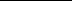 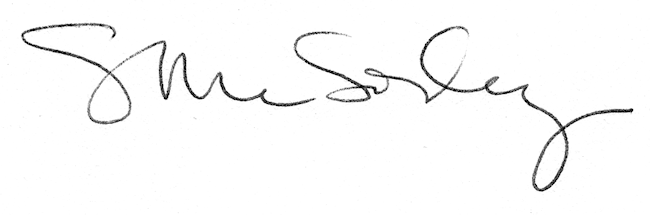 